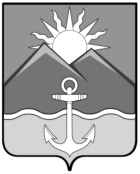 АДМИНИСТРАЦИЯ 
ХАСАНСКОГО МУНИЦИПАЛЬНОГО РАЙОНА
ПОСТАНОВЛЕНИЕ                                                       пгт Славянка08.09.2022 г.							                                                 № 599-па  Об утверждении муниципальной программыХасанского муниципального округа «Развитиемассовой физической культуры и спорта Хасанского муниципального округа  на 2023 – 2025 годы» 	В соответствии с Бюджетным кодексом Российской Федерации, 131-ФЗ "Об общих принципах организации местного самоуправления в Российской Федерации", Законом Приморского края от 22.04.2022 № 80-КЗ "О Хасанском муниципальном округе Приморского края"», руководствуясь Уставом Хасанского муниципального района, Порядком разработки, реализации и оценки эффективности муниципальных программ Хасанского муниципального района, утверждённым постановлением администрации Хасанского  муниципального  района  от  6  июня  2014  года № 669-па, администрация Хасанского муниципального округаПОСТАНОВЛЯЕТ:1.  Утвердить муниципальную программу «Развитие массовой физической культуры и спорта Хасанского муниципального округа на 2023-2025 годы».2.  Финансовому управлению администрации Хасанского муниципального района (А.Б. Слепцова) предусмотреть бюджетные ассигнования для реализации муниципальной программы «Развитие массовой физической культуры и спорта Хасанского муниципального округа на 2023-2025 годы» в проекте бюджета Хасанского муниципального округа на 2023 год и плановый период  2024 и 2025 годов.           3.  Опубликовать настоящее постановление в Бюллетене муниципальных правовых актов Хасанского муниципального района и разместить на официальном сайте администрации Хасанского муниципального района в информационно–телекоммуникационной сети «Интернет».4.  Настоящее постановление вступает в силу с 1 января 2023 года.            5.  Контроль за исполнением настоящего постановления возложить на заместителя главы администрации Хасанского муниципального района А.Е. Худоложного. Глава Хасанскогомуниципального района                   					             И.В. Степанов                                                                                   УТВЕРЖДЕНА                                                                                   постановлением администрации                                                                                          Хасанского муниципального округа                                                                                          от 08.09.2022 г. № 599 -па МУНИЦИПАЛЬНАЯ ПРОГРАММА «РАЗВИТИЕ МАССОВОЙ ФИЗИЧЕСКОЙ КУЛЬТУРЫ И СПОРТА ХАСАНСКОГО МУНИЦИПАЛЬНОГО ОКРУГА НА 2023-2025 ГОДЫ»ПАСПОРТ ПРОГРАММЫ1. Общая характеристика текущего состояния сферы реализации муниципальной программы (в том числе основных проблем) и прогноз ее развития.             Физическая культура  и  спорт  являются  составной  частью  социально-экономического  развития  Хасанского муниципального района.  Основной  задачей,  в  проводимой  администрацией  Хасанского муниципального района  политике  по  развитию  физической  культуры  и  спорта,  является  обеспечение  прав  и  возможностей  жителей   района,  вне  зависимости  от  их  возраста,  материального  или  социального  положения,  на  удовлетворение  своих  потребностей  в  занятиях  физической  культурой  и  спортом,  воспитание  физического и нравственного  здорового  молодого  поколения  Хасанского муниципального района.               В последние годы, благодаря участию администрации  Хасанского муниципального района в национальном проекте «Демография» и в региональном проекте «Спорт-норма жизни» увеличилось на 18 штук количество плоскостных спортивных сооружений, таких как хоккейные коробки, универсальные спортивные площадки, скейт площадки, крытые спортивные  площадки (атлетические павильоны) для гимнастических упражнений, комбинированные спортивные комплексы для игровых видов спорта и тренажерным комплексом. В 2022 году введен в эксплуатацию новый физкультурно-спортивный комплекс в пгт Славянка. Комплекс был построен на условиях софинансирования с участием бюджетов всех уровней в рамках плана социального развития центров экономического роста Приморского края в рамках основного мероприятия «Развитие центров экономического роста субъектов Российской  Федерации, входящих в состав Дальневосточного федерального округа» подпрограммы Российской Федерации «Социально-экономическое развитие Дальнего Востока и Байкальского региона» и прочие мероприятия в области сбалансированного территориального развития» государственной программы Российской Федерации «Социально-экономическое развитие Дальнего Востока и Байкальского региона». Все эти мероприятия направлены на улучшение общей  ситуация  с  развитием  спорта  в  Хасанском муниципальном районе, которая  характеризуется:   -  недостаточным  процентом  охвата  населения для занятий  физической  культурой  и  спортом  в  свободное  от  учёбы и трудовой деятельности  время;   - отсутствием достаточного количества квалифицированных работников в области физической культуры и спорта  (тренеров,  инструкторов-методистов, учителей физической культурой);  - слабой  материально-технической  базой;  - отсутствием  заинтересованности  инвесторов  во вложении финансовых средств в    развитие  физической  культуры и спорта;  - отсутствием  достаточного количества финансовых  средств в местном бюджете, для развития физической культуры и спорта.2. Приоритеты муниципальной  политики в сфере реализации муниципальной программы, цели и задачи реализации муниципальной программы.     Приоритеты политики в сфере реализации муниципальной программы определены исходя из задач, поставленных  в Указе Президента Российской Федерации от 7 мая 2018 года N 204 "О национальных целях и стратегических задачах развития Российской Федерации на период до 2024 года", региональном проекте "Спорт - норма жизни" национального проекта "Демография", государственной программе Российской Федерации "Развитие физической культуры и спорта", утвержденной Постановлением Правительства Российской Федерации от 15 апреля 2014 года N 302. Стратегии социально-экономического развития Приморского края до 2030 года, утвержденной постановлением Администрации Приморского края от 28 декабря 2018 года N 668-па. Постановлении Администрации Приморского края от 27 декабря 2019 года № 920-па «Об утверждении государственной программы Приморского края "Развитие физической культуры и спорта Приморского края на 2020-2027 годы».     В соответствии с указанными документами, приоритетами политики в сфере физической культуры и спорта в Хасанском муниципальном районе являются:    -  улучшение физического развития и физической подготовки населения Хасанского муниципального района;    -  пропаганда физической культуры и спорта как важнейшей составляющей здорового образа жизни;    -  обеспечение потребности населения Хасанского муниципального района в доступных и качественных услугах в сфере физической культуры и спорта;     -  развитие материально-технической базы в сфере физической культуры и спорта.    В соответствии с приоритетами целью политики в сфере физической культуры и спорта в Хасанском муниципальном районе является  создание условий для привлечения различных слоев населения Хасанского муниципального района к организованным занятиям физической культурой и спортом, в том числе через систему проведения официальных физкультурных и спортивных мероприятий Хасанского муниципального района.    Для достижения поставленной цели необходимо выполнение следующих задач:              -  повышение интереса населения Хасанского муниципального района к занятиям физической культурой и спортом;     -  пропаганда физической культуры и спорта как важнейшей составляющей здорового образа жизни.3. Показатели  муниципальной программы     Степень достижения запланированных результатов и намеченных целей муниципальной программы определяется  целевыми  показателями. Показатели муниципальной программы соответствуют ее целям и задачам.     Плановые значения показателей муниципальной программы, характеризующие эффективность реализации мероприятий муниципальной программы, приведены                      в приложении № 1  к муниципальной программе.Общее  количество населения Хасанского муниципального района на 2022 год составляет 30 тыс. 318 чел., из них 42,07 % населения систематически занимается физической культурой и спортом, согласно статистическим данным национального проекта "Демография" Минпросвещения России.4. Перечень мероприятий муниципальной программы  и план их реализации.     Перечень и краткое описание реализуемых в составе муниципальной программы мероприятий (с указанием сроков их реализации, ответственных исполнителей, ожидаемых результатов их реализации) приведены в приложении № 2 к муниципальной программе.5. Механизм реализации муниципальной программы     Механизм реализации муниципальной программы направлен на эффективное планирование основных мероприятий, обеспечение контроля исполнения программных мероприятий, проведение мониторинга состояния работ по выполнению муниципальной программы, выработку решений при возникновении отклонения хода работ от плана реализации муниципальной программы.      Реализация муниципальной программы осуществляется посредством осуществления закупки товаров, работ, услуг для муниципальных нужд в порядке, установленном действующим законодательством о контрактной системе в сфере закупок товаров, работ, услуг для обеспечения государственных и муниципальных нужд.    Механизм реализации проведения физкультурных и спортивных мероприятий по различным видам спорта и подготовки спортсменов Хасанского муниципального округа непосредственно к участию в соревнованиях по видам спорта осуществляется через постановление администрации Хасанского муниципального округа, согласно ежегодного «Календарного плана физкультурных и спортивных мероприятий Хасанского муниципального округа».    Внесение изменений в муниципальную программу осуществляется ответственным исполнителем муниципальной программы по собственной инициативе, либо во исполнение поручений главы Хасанского муниципального округа, в том числе с учетом результатов оценки эффективности реализации муниципальной программы.     Ответственный исполнитель муниципальной программы размещает на официальном сайте Хасанского муниципального округа в сети Интернет информацию о муниципальной программе, ходе ее реализации, достижении значений показателей (индикаторов) муниципальной программы, степени выполнения муниципальной программы.  Мероприятия муниципальной программы реализуются в период с 2023 по 2025 годы.   Финансирование расходов на реализацию муниципальной программы осуществляется в порядке, установленном для исполнения бюджета Хасанского муниципального округа.6. Ресурсное обеспечение реализации муниципальной программы.             Общий объем финансирования мероприятий муниципальной программы за счёт средств бюджета всех уровней составляет 9663,83 тыс. руб. (в текущих ценах каждого года): - 2023 г. – 3321,83 тыс.руб.;- 2024г. -  3020,00 тыс.руб.; - 2025 г. - 3322,00 тыс.руб.в том числе: - бюджет  Хасанского муниципального округа:- 2023 г. -  3029,05 тыс.руб.;- 2024 г. -  3020,00 тыс.руб.; - 2025 г. -  3322,00 тыс.руб.- краевой бюджет:    - 2023г. -  292,78 тыс. руб.              Информация о ресурсном обеспечении муниципальной программы за счет средств бюджета Хасанского муниципального округа приведена в приложении № 3 к муниципальной программе.  Мероприятия муниципальной программы и объёмы ее финансирования уточняются ежегодно при формировании бюджета Хасанского муниципального округа на очередной финансовый год и плановый период.  В случае выделения дополнительных объемов ресурсов на реализацию муниципальной программы ответственным исполнителем производится оценка степени их влияния на показатели муниципальной программы, сроки и ожидаемые непосредственные результаты реализации ее мероприятий.                                                                                                 Приложение № 1                                                                                                к муниципальной программе «Развитие                                                                                                 массовой физической культуры и спорта                                                                                                 на территории Хасанского                                                                                                 муниципального округа  на 2023-2025                                                                                                 годы», утвержденной  постановлением                                                                                                 администрации   Хасанского                                                                                                 муниципального округа                                                                                                                                                                                      от 08.09.2022 г.  № 599-па ПЕРЕЧЕНЬ ПОКАЗАТЕЛЕЙ МУНИЦИПАЛЬНОЙ ПРОГРАММЫ«РАЗВИТИЕ МАССОВОЙ ФИЗИЧЕСКОЙ КУЛЬТУРЫ И СПОРТА ХАСАНСКОГО МУНИЦИПАЛЬНОГО ОКРУГА НА 2023-2025 ГОДЫ»                                                                                                Приложение № 2                                                                                                к муниципальной программе «Развитие                                                                                                 массовой физической культуры и спорта                                                                                                 на территории Хасанского                                                                                                 муниципального округа на 2023-2025                                                                                                 годы», утвержденной  постановлением                                                                                                 администрации   Хасанского                                                                                                 муниципального округа                                                                                                                                                                                      от 08.09.2022 г.  № 599-па ПЕРЕЧЕНЬ МЕРОПРИЯТИЙ МУНИЦИПАЛЬНОЙ ПРОГРАММЫ «РАЗВИТИЕ МАССОВОЙ ФИЗИЧЕСКОЙ КУЛЬТУРЫ И СПОРТА ХАСАНСКОГО МУНИЦИПАЛЬНОГО ОКРУГА НА 2023-2025 ГОДЫ» И ПЛАН ИХ РЕАЛИЗАЦИИПриложение № 3                                                                                          к муниципальной программе «Развитие                                                                                           массовой физической культуры и спорта                                                                                           на территории Хасанского  муниципального                                                                                            округа  на 2023-2025 годы», утвержденной                                                                                            постановлением администрации Хасанского                                                                                           муниципального округа                                                                                                                                                                                от 08.09.2022 г.  № 599-па ИНФОРМАЦИЯ О РЕСУРСНОМ ОБЕСПЕЧЕНИИ РЕАЛИЗАЦИИ МУНИЦИПАЛЬНОЙ ПРОГРАММЫ«РАЗВИТИЕ МАССОВОЙ ФИЗИЧЕСКОЙ КУЛЬТУРЫ И СПОРТА ХАСАНСКОГО МУНИЦИПАЛЬНОГО ОКРУГА НА 2023-2025 ГОДЫ» ЗА СЧЕТ СРЕДСТВ  БЮДЖЕТА ХАСАНСКОГО МУНИЦИПАЛЬНОГО ОКРУГАПриложение № 4                                                                                          к муниципальной программе «Развитие                                                                                           массовой физической культуры и спорта                                                                                           на территории Хасанского  муниципального                                                                                            округа  на 2023-2025 годы», утвержденной                                                                                            постановлением администрации Хасанского                                                                                           муниципального округа                                                                                                                                                                                от  08.09.2022 г.  № 599-па ИНФОРМАЦИЯ О РЕСУРСНОМ ОБЕСПЕЧЕНИИ  МУНИЦИПАЛЬНОЙ ПРОГРАММЫ«РАЗВИТИЕ МАССОВОЙ ФИЗИЧЕСКОЙ КУЛЬТУРЫ И СПОРТА ХАСАНСКОГО МУНИЦИПАЛЬНОГО ОКРУГА НА 2023-2025 ГОДЫ» ЗА СЧЕТ МЕСТНОГО  БЮДЖЕТА И ПРОГНОЗНАЯ ОЦЕНКА ПРИВЛЕКАЕМЫХ НА РЕАЛИЗАЦИЮ ЕЕ ЦЕЛЕЙ СРЕДСТВ ФЕДЕРАЛЬНОГО, КРАЕВОГО БЮДЖЕТА, ИНЫХ ВНЕБЮДЖЕТНЫХ ИСТОЧНИКОВОтветственный исполнитель муниципальной программыОтдел культуры, спорта и молодежной  политики администрации Хасанского муниципального районаИсполнители муниципальной программы:Отдел культуры, спорта и молодежной  политики администрации Хасанского муниципального района, МКУ "Управление образования Хасанского муниципального района "Структура муниципальной программы«Развитие массовой физической культуры и спорта Хасанского муниципального округа  на 2023 - 2025 годы» Отдельные мероприятияСведения о программах, принятых (принимаемых) в соответствии с требованиями федерального, краевого законодательства, в сфере реализации муниципальной программыПостановление Администрации Приморского края от 27 декабря 2019 года № 920-па «Об утверждении государственной программы Приморского края "Развитие физической культуры и спорта Приморского края на 2020-2027 годы»Цели муниципальной программыСоздание условий и обеспечение возможности для населения Хасанского муниципального округа вести здоровый образ жизни, путем привлечения к организованным занятиям физической культурой и спортом, в том числе через систему проведения официальных физкультурных и спортивных мероприятий Задачи муниципальной программы1. Повышение интереса населения Хасанского муниципального округа к занятиям физической культурой и спортом2. Пропаганда физической культуры и спорта как важнейшей составляющей здорового образа жизниПоказатели   муниципальной программы Доля населения Хасанского муниципального района систематически занимающегося физической культурой и спортом, в общей численности населения  в возрасте от 3-х до 79 летСроки реализации муниципальной программы2023-2025 годыОбъем средств бюджета Хасанского муниципального района на финансирование муниципальной программы и прогнозная оценка привлекаемых на реализацию ее целей средств федерального бюджета, краевого бюджета, иных внебюджетных источниковОбщий объем финансирования мероприятий муниципальной программы за счет средств бюджета всех уровней составляет 9663,83 тыс. руб. (в текущих ценах каждого года): - 2023 г. -  3321,83 тыс.руб.;- 2024 г. -  3020,00 тыс. руб.; - 2025г. -   3322,00 тыс.руб.в том числе: - бюджет  Хасанского муниципального округа:- 2023 г. -  3029,05 тыс.руб.;- 2024 г. -  3020,00 тыс.руб.; - 2025 г. -  3322,00 тыс.руб.- краевой бюджет:- 2023 г. -  292,78 тыс. руб.Ожидаемые результаты реализации муниципальной программыВ результате реализации муниципальной программы будет обеспечено увеличение доли населения Хасанского муниципального округа, систематически занимающегося физической культурой и спортом, в общей численности населения Хасанского муниципального округа к 2025 году до 57 %    № 
    п/пНаименованиепоказателяЕд.   
измеренияЗначения показателейЗначения показателейЗначения показателейЗначения показателей    № 
    п/пНаименованиепоказателяЕд.   
измерения2022год (прогноз)2023год 2024 год2025год12345671.Доля населения Хасанского муниципального округа систематически занимающегося физической культурой и спортом, в общей численности населения  в возрасте от 3-х до 79 летпроцент42,0749,1356,2057№
п/пНаименование  
программы, 
отдельного  мероприятияОтветственный
исполнитель, 
соисполнителиСрокСрокОжидаемый    
непосредственный
   результат    
(краткое описание)Связь с    
 показателями  
муниципальной
   программы№
п/пНаименование  
программы, 
отдельного  мероприятияОтветственный
исполнитель, 
соисполнителиначала  
реализацииокончания 
реализацииОжидаемый    
непосредственный
   результат    
(краткое описание)Связь с    
 показателями  
муниципальной
   программы12345671.Развитие массовой физической культуры и спорта на территории Хасанского муниципального округа на 2023-2025 годыОтдел культуры, спорта   и молодежной политики  администрации Хасанского муниципального  района,МКУ "Управление образования Хасанского муниципального района" 20232025Увеличение доли населения Хасанского муниципального округа, систематически занимающегося физической культурой и спортом, в общей численности населения Хасанского муниципального округа   в возрасте от 3-х до 79 лет                                Соответствует целевым показателям муниципальной программы «Развитие массовой культуры и спорта  на территории Хасанского муниципального округа  на 2023-2025 годы» (далее – муниципальная программа)1.1.Основное мероприятие 1. Проведение спортивно-массовых мероприятий районного уровняМКУ "Управление образования Хасанского муниципального района"20232025Увеличение доли населения Хасанского муниципального округа, систематически занимающегося физической культурой и спортом, в общей численности населения Хасанского муниципального округа   в возрасте от 3-х до 79 лет                                Соответствует целевым  показателям муниципальной программы1.1.1.Первенство Хасанского муниципального округа по различным видам спорта:- волейбол- пляжный волейбол- стритбол- баскетбол- дартс- настольный теннис- футбол- мини-футбол- самбо- бадминтон- шахматы- фестиваль ГТО среди трудовых коллективов- фестиваль ГТО среди учащихся - мини-футбол в школуМКУ "Управление образования Хасанского муниципального района"20232025Увеличение доли населения Хасанского муниципального  округа, систематически занимающегося физической культурой и спортом, в общей численности населения Хасанского муниципального  округа    в возрасте от 3-х до 79 лет                                Соответствует целевым  показателям муниципальной программы1.1.2.Проведение спортивных мероприятий в рамках: - международного Олимпийского     дня- дня физкультурника- Президентских спортивных игр- Президентских состязаний- дня здоровья- дня велосипедиста МКУ "Управление образования Хасанского муниципального района"20232025Увеличение доли населения Хасанского муниципального округа, систематически занимающегося физической культурой и спортом, в общей численности населения Хасанского муниципального округа   в возрасте от 3-х до 79 лет                                Соответствует целевым  показателям муниципальной программы1.2.Основное мероприятие 2. Организация и проведение учебно-тренировочных сборов для подготовки к участию в соревнованиях.Отдел культуры, спорта   и молодежной политики  администрации Хасанского  муниципального района20232025Увеличение доли населения Хасанского муниципального округа, систематически занимающегося физической культурой и спортом, в общей численности населения Хасанского муниципального округа   в возрасте от 3-х до 79 лет     Соответствует целевым  показателям муниципальной программы1.2.1Обеспечение участия спортсменов в спортивных соревнованиях, тренировочных и иных мероприятиях по подготовке к спортивным соревнованиям:- по волейболу- по стритболу- по баскетболу- по дартсу- по настольному теннису- по футболу- по мини-футболу- по самбо- по бадминтону- по шахматам- по парусному спорту- фестиваль ГТО среди трудовых коллективов- летний фестиваль ГТО среди учащихся- зимний фестиваль ГТО среди учащихся- Президентские спортивные игры- Президентские состязанияОтдел культуры, спорта   и молодежной политики  администрации Хасанского  муниципального района20232025Увеличение доли населения Хасанского муниципального округа, систематически занимающегося физической культурой и спортом, в общей численности населения Хасанского муниципального округа   в возрасте от 3-х до 79 лет                     1.3.Основное мероприятие 3. Организация физкультурно-спортивной работы по месту жительстваОтдел культуры, спорта   и молодежной политики  администрации Хасанского  муниципального района20232025Увеличение доли населения Хасанского муниципального округа, систематически занимающегося физической культурой и спортом, в общей численности населения Хасанского муниципального округа   в возрасте от 3-х до 79 лет     Соответствует целевым  показателям муниципальной программы1.3.1Оплата труда специалистам, организующим работу по месту жительства, для развития на территории муниципального образования физической культуры и массового спорта.Отдел культуры, спорта   и молодежной политики  администрации Хасанского  муниципального района20232025Увеличение доли населения Хасанского муниципального округа, систематически занимающегося физической культурой и спортом, в общей численности населения Хасанского муниципального округа   в возрасте от 3-х до 79 лет     Соответствует целевым  показателям муниципальной программы№ п/пНаименование программыОтветственный исполнитель, соисполнителиКод бюджетной классификацииКод бюджетной классификацииКод бюджетной классификацииКод бюджетной классификацииРасходы (тыс. руб.), годыРасходы (тыс. руб.), годыРасходы (тыс. руб.), годыРасходы (тыс. руб.), годы№ п/пНаименование программыОтветственный исполнитель, соисполнителиГРБСРз ПрЦСРВР2023год2024год2025годвсего12345678910111.Развитие массовой физической культуры и спорта на территории Хасанского муниципального округа на 2023-2025 годы ВсегоХХХХ3029,053020,003322,009371,051.Развитие массовой физической культуры и спорта на территории Хасанского муниципального округа на 2023-2025 годыОтдел культуры,спортаи молодежнойполитикиадминистрацииХасанскогомуниципальногорайонаХХХХ709,05700,00770,002179,051.Развитие массовой физической культуры и спорта на территории Хасанского муниципального округа на 2023-2025 годыМКУ "Управление образования Хасанского муниципального района"ХХХХ2320,002320,002552,007192,001.1.Основное мероприятие 1. Проведение спортивно-массовых мероприятий районного уровняМКУ "Управление образования Хасанского муниципального района"ХХХХ2320,002320,002552,007192,001.1.1.Первенство Хасанского муниципального округа по различным видам спорта:- волейбол- пляжный волейбол- стритбол- баскетбол- дартс- настольный теннис- футбол- мини-футбол- самбо- бадминтон- шахматы- фестиваль ГТО среди трудовых коллективов- фестиваль ГТО среди семей - летний фестиваль ГТО среди учащихся- зимний фестиваль ГТО среди учащихся- мини-футбол в школуМКУ "Управление образования Хасанского муниципального района "ХХХХ750,00750,00825,002325,001.1.2.Проведение спортивных мероприятий в рамках: - международного Олимпийского     дня- дня физкультурника- Президентских спортивных игр- Президентских состязаний- дня здоровья- дня велосипедистаМКУ "Управление образования Хасанского муниципального района"ХХХХ1570,001570,001727,004867,001.2.Основное мероприятие 2. Организация и проведение учебно-тренировочных сборов для подготовки к участию в соревнованияхОтдел культуры,  спорта   и молодежной  политики  администрации Хасанского  муниципального  районаХХХХ700,00700,00770,002170,001.2.1Обеспечение участия спортсменов в спортивных соревнованиях, тренировочных и иных мероприятиях по подготовке к спортивным соревнованиям:- по волейболу- по стритболу- по баскетболу- по дартсу- по настольному теннису- по футболу- по мини-футболу- по самбо- по бадминтону- по шахматам- по парусному спорту- фестиваль ГТО среди трудовых коллективов- летний фестиваль ГТО среди учащихся- зимний фестиваль ГТО среди учащихся- Президентские спортивные игры- Президентские состязанияОтдел культуры,  спорта   и молодежной  политики  администрации Хасанского  муниципального районаХХХХ700,00700,00770,002170,001.3.Основное мероприятие 3. Организация физкультурно-спортивной работы по месту жительстваОтдел культуры,  спорта   и молодежной  политики  администрации Хасанского  муниципального районаХХХХ9,050,000,009,051.3.1Оплата труда специалистам, организующим работу по месту жительства, для развития на территории муниципального образования физической культуры и массового спорта.Отдел культуры,  спорта   и молодежной  политики  администрации Хасанского  муниципального районаХХХХ9,050,000,009,05№п/пНаименование программыГРБСИсточник ресурсного обеспеченияОценка расходов (тыс. руб.), годыОценка расходов (тыс. руб.), годыОценка расходов (тыс. руб.), годыОценка расходов (тыс. руб.), годы№п/пНаименование программыГРБСИсточник ресурсного обеспечения2023год2024год2025годвсего123456781.Развитие массовой физической культуры и спорта на территории Хасанского муниципального округа на 2023-2025 годыВсего: 3321,833020,003322,009663,831.Развитие массовой физической культуры и спорта на территории Хасанского муниципального округа на 2023-2025 годыфедеральный бюджет (субсидии, субвенции, иные межбюджетные трансферты)----1.Развитие массовой физической культуры и спорта на территории Хасанского муниципального округа на 2023-2025 годыкраевой бюджет (субсидии, субвенции, иные межбюджетные трансферты)292,78--292,781.Развитие массовой физической культуры и спорта на территории Хасанского муниципального округа на 2023-2025 годыбюджет Хасанского муниципального округа3029,053020,003322,009371,051.Развитие массовой физической культуры и спорта на территории Хасанского муниципального округа на 2023-2025 годыиные внебюджетные источники----Отдел культуры,  спорта   и молодежной  политики  администрации Хасанского муниципального района709,05700,00770,002179,05МКУ "Управление образования Хасанского муниципального района"2320,002320,002552,007192,001.1.Основное мероприятие 1. Проведение спортивно-массовых мероприятий районного уровняМКУ "Управление образования Хасанского муниципального района"Всего:2320,002320,002552,007192,001.1.Основное мероприятие 1. Проведение спортивно-массовых мероприятий районного уровняМКУ "Управление образования Хасанского муниципального района"федеральный бюджет (субсидии, субвенции, иные межбюджетные трансферты)----1.1.Основное мероприятие 1. Проведение спортивно-массовых мероприятий районного уровняМКУ "Управление образования Хасанского муниципального района"краевой бюджет (субсидии, субвенции, иные межбюджетные трансферты)----1.1.Основное мероприятие 1. Проведение спортивно-массовых мероприятий районного уровняМКУ "Управление образования Хасанского муниципального района"бюджет Хасанского муниципального округа2320,002320,002552,007192,001.1.Основное мероприятие 1. Проведение спортивно-массовых мероприятий районного уровняМКУ "Управление образования Хасанского муниципального района"иные внебюджетные источники----1.1.1.Первенство Хасанского муниципального округа по различным видам спорта:- волейбол- пляжный волейбол- стритбол- баскетбол- дартс- настольный теннис- футбол- мини-футбол- самбо- бадминтон- шахматы- фестиваль ГТОсреди трудовых коллективов- фестиваль ГТО среди семей - летний фестиваль ГТО среди учащихся- зимний фестиваль ГТО среди учащихся- мини-футбол в школу  МКУ "Управление образования Хасанского муниципального района"Всего:750,00750,00825,002325,001.1.1.Первенство Хасанского муниципального округа по различным видам спорта:- волейбол- пляжный волейбол- стритбол- баскетбол- дартс- настольный теннис- футбол- мини-футбол- самбо- бадминтон- шахматы- фестиваль ГТОсреди трудовых коллективов- фестиваль ГТО среди семей - летний фестиваль ГТО среди учащихся- зимний фестиваль ГТО среди учащихся- мини-футбол в школу  МКУ "Управление образования Хасанского муниципального района"федеральный бюджет (субсидии, субвенции, иные межбюджетные трансферты)----1.1.1.Первенство Хасанского муниципального округа по различным видам спорта:- волейбол- пляжный волейбол- стритбол- баскетбол- дартс- настольный теннис- футбол- мини-футбол- самбо- бадминтон- шахматы- фестиваль ГТОсреди трудовых коллективов- фестиваль ГТО среди семей - летний фестиваль ГТО среди учащихся- зимний фестиваль ГТО среди учащихся- мини-футбол в школу  МКУ "Управление образования Хасанского муниципального района"краевой бюджет (субсидии, субвенции, иные межбюджетные трансферты)----1.1.1.Первенство Хасанского муниципального округа по различным видам спорта:- волейбол- пляжный волейбол- стритбол- баскетбол- дартс- настольный теннис- футбол- мини-футбол- самбо- бадминтон- шахматы- фестиваль ГТОсреди трудовых коллективов- фестиваль ГТО среди семей - летний фестиваль ГТО среди учащихся- зимний фестиваль ГТО среди учащихся- мини-футбол в школу  МКУ "Управление образования Хасанского муниципального района"бюджет Хасанского муниципального округа750,00750,00825,002325,001.1.1.Первенство Хасанского муниципального округа по различным видам спорта:- волейбол- пляжный волейбол- стритбол- баскетбол- дартс- настольный теннис- футбол- мини-футбол- самбо- бадминтон- шахматы- фестиваль ГТОсреди трудовых коллективов- фестиваль ГТО среди семей - летний фестиваль ГТО среди учащихся- зимний фестиваль ГТО среди учащихся- мини-футбол в школу  МКУ "Управление образования Хасанского муниципального района"иные внебюджетные источники----1.1.2.Проведение спортивных мероприятий в рамках: - международного Олимпийского  дня- дня физкультурника- Президентских спортивных     игр- Президентских состязаний- дня здоровья- дня велосипедистаМКУ "Управление образования Хасанского муниципального района"Всего:1570,001570,001727,004867,001.1.2.Проведение спортивных мероприятий в рамках: - международного Олимпийского  дня- дня физкультурника- Президентских спортивных     игр- Президентских состязаний- дня здоровья- дня велосипедистаМКУ "Управление образования Хасанского муниципального района"федеральный бюджет (субсидии, субвенции, иные межбюджетные трансферты)----1.1.2.Проведение спортивных мероприятий в рамках: - международного Олимпийского  дня- дня физкультурника- Президентских спортивных     игр- Президентских состязаний- дня здоровья- дня велосипедистаМКУ "Управление образования Хасанского муниципального района"краевой бюджет (субсидии, субвенции, иные межбюджетные трансферты)----1.1.2.Проведение спортивных мероприятий в рамках: - международного Олимпийского  дня- дня физкультурника- Президентских спортивных     игр- Президентских состязаний- дня здоровья- дня велосипедистаМКУ "Управление образования Хасанского муниципального района"бюджет Хасанского муниципального округа1570,001570,001727,004867,001.1.2.Проведение спортивных мероприятий в рамках: - международного Олимпийского  дня- дня физкультурника- Президентских спортивных     игр- Президентских состязаний- дня здоровья- дня велосипедистаМКУ "Управление образования Хасанского муниципального района"иные внебюджетные источники----1.2.Основное мероприятие 2. Организация и проведение учебно-тренировочных сборов для подготовки к участию в соревнованиях.Отдел культуры,  спорта   и молодежной  политики  администрации Хасанского  муниципального  районаВсего:700,00700,00770,002170,001.2.Основное мероприятие 2. Организация и проведение учебно-тренировочных сборов для подготовки к участию в соревнованиях.Отдел культуры,  спорта   и молодежной  политики  администрации Хасанского  муниципального  районафедеральный бюджет (субсидии, субвенции, иные межбюджетные трансферты)----1.2.Основное мероприятие 2. Организация и проведение учебно-тренировочных сборов для подготовки к участию в соревнованиях.Отдел культуры,  спорта   и молодежной  политики  администрации Хасанского  муниципального  районакраевой бюджет (субсидии, субвенции, иные межбюджетные трансферты)----1.2.Основное мероприятие 2. Организация и проведение учебно-тренировочных сборов для подготовки к участию в соревнованиях.Отдел культуры,  спорта   и молодежной  политики  администрации Хасанского  муниципального  районабюджет Хасанского муниципального округа700,00700,00770,002170,001.2.Основное мероприятие 2. Организация и проведение учебно-тренировочных сборов для подготовки к участию в соревнованиях.Отдел культуры,  спорта   и молодежной  политики  администрации Хасанского  муниципального  районаиные внебюджетные источники----1.2.1Обеспечение участия спортсменов в спортивных соревнованиях, тренировочных и иных мероприятиях по подготовке к спортивным соревнованиям:- по волейболу- по стритболу- по баскетболу- по дартсу- по настольному теннису- по футболу- по мини-футболу- по самбо- по бадминтону- по шахматам- по парусному спорту- фестиваль ГТО среди трудовых коллективов- летний фестиваль ГТО среди учащихся- зимний фестиваль ГТО среди учащихся- Президентские спортивные игры- Президентские состязанияОтдел культуры,  спорта   и молодежной  политики  администрации Хасанского  муниципального  районаВсего:700,00700,00770,002170,001.2.1Обеспечение участия спортсменов в спортивных соревнованиях, тренировочных и иных мероприятиях по подготовке к спортивным соревнованиям:- по волейболу- по стритболу- по баскетболу- по дартсу- по настольному теннису- по футболу- по мини-футболу- по самбо- по бадминтону- по шахматам- по парусному спорту- фестиваль ГТО среди трудовых коллективов- летний фестиваль ГТО среди учащихся- зимний фестиваль ГТО среди учащихся- Президентские спортивные игры- Президентские состязанияОтдел культуры,  спорта   и молодежной  политики  администрации Хасанского  муниципального  районафедеральный бюджет (субсидии, субвенции, иные межбюджетные трансферты)----1.2.1Обеспечение участия спортсменов в спортивных соревнованиях, тренировочных и иных мероприятиях по подготовке к спортивным соревнованиям:- по волейболу- по стритболу- по баскетболу- по дартсу- по настольному теннису- по футболу- по мини-футболу- по самбо- по бадминтону- по шахматам- по парусному спорту- фестиваль ГТО среди трудовых коллективов- летний фестиваль ГТО среди учащихся- зимний фестиваль ГТО среди учащихся- Президентские спортивные игры- Президентские состязанияОтдел культуры,  спорта   и молодежной  политики  администрации Хасанского  муниципального  районакраевой бюджет (субсидии, субвенции, иные межбюджетные трансферты)----1.2.1Обеспечение участия спортсменов в спортивных соревнованиях, тренировочных и иных мероприятиях по подготовке к спортивным соревнованиям:- по волейболу- по стритболу- по баскетболу- по дартсу- по настольному теннису- по футболу- по мини-футболу- по самбо- по бадминтону- по шахматам- по парусному спорту- фестиваль ГТО среди трудовых коллективов- летний фестиваль ГТО среди учащихся- зимний фестиваль ГТО среди учащихся- Президентские спортивные игры- Президентские состязанияОтдел культуры,  спорта   и молодежной  политики  администрации Хасанского  муниципального  районабюджет Хасанского муниципального округа700,00700,00770,002170,001.2.1Обеспечение участия спортсменов в спортивных соревнованиях, тренировочных и иных мероприятиях по подготовке к спортивным соревнованиям:- по волейболу- по стритболу- по баскетболу- по дартсу- по настольному теннису- по футболу- по мини-футболу- по самбо- по бадминтону- по шахматам- по парусному спорту- фестиваль ГТО среди трудовых коллективов- летний фестиваль ГТО среди учащихся- зимний фестиваль ГТО среди учащихся- Президентские спортивные игры- Президентские состязанияОтдел культуры,  спорта   и молодежной  политики  администрации Хасанского  муниципального  районаиные внебюджетные источники----1.3.Основное мероприятие 3. Организация физкультурно-спортивной работы по месту жительстваОтдел культуры,  спорта   и молодежной  политики  администрации Хасанского  муниципального  районаВсего:301,83--301,831.3.Основное мероприятие 3. Организация физкультурно-спортивной работы по месту жительстваОтдел культуры,  спорта   и молодежной  политики  администрации Хасанского  муниципального  районафедеральный бюджет (субсидии, субвенции, иные межбюджетные трансферты)----1.3.Основное мероприятие 3. Организация физкультурно-спортивной работы по месту жительстваОтдел культуры,  спорта   и молодежной  политики  администрации Хасанского  муниципального  районакраевой бюджет (субсидии, субвенции, иные межбюджетные трансферты)292,78--292,781.3.Основное мероприятие 3. Организация физкультурно-спортивной работы по месту жительстваОтдел культуры,  спорта   и молодежной  политики  администрации Хасанского  муниципального  районабюджет Хасанского муниципального округа9,05--9,051.3.1Оплата труда специалистам, организующим работу по месту жительства, для развития на территории муниципального образования физической культуры и массового спорта.Отдел культуры,  спорта   и молодежной  политики  администрации Хасанского  муниципального  районаВсего:301,83--301,831.3.1Оплата труда специалистам, организующим работу по месту жительства, для развития на территории муниципального образования физической культуры и массового спорта.Отдел культуры,  спорта   и молодежной  политики  администрации Хасанского  муниципального  районафедеральный бюджет (субсидии, субвенции, иные межбюджетные трансферты)----1.3.1Оплата труда специалистам, организующим работу по месту жительства, для развития на территории муниципального образования физической культуры и массового спорта.Отдел культуры,  спорта   и молодежной  политики  администрации Хасанского  муниципального  районакраевой бюджет (субсидии, субвенции, иные межбюджетные трансферты)292,78--292,781.3.1Оплата труда специалистам, организующим работу по месту жительства, для развития на территории муниципального образования физической культуры и массового спорта.Отдел культуры,  спорта   и молодежной  политики  администрации Хасанского  муниципального  районабюджет Хасанского муниципального округа9,05--9,051.3.1Оплата труда специалистам, организующим работу по месту жительства, для развития на территории муниципального образования физической культуры и массового спорта.Отдел культуры,  спорта   и молодежной  политики  администрации Хасанского  муниципального  районаиные внебюджетные источники----